                                              6-е заседание 28-созыва                                                                                                                                                                                   ҠАРАР                                                                          РЕШЕНИЕ05 март 2020 й.	                          № 32                           05 марта 2020 г.О внесении изменений в решение Совета сельского поселения Султанбековский сельсовет за20.04.2010года №76 «Об утверждении Положения о бюджетном процессе в сельском поселении Султанбековский сельсовет муниципального района Аскинский район Республики Башкортостан»Рассмотрев протест прокурора  района за №7-1-2020 от 28.02.2020 года  и в целях приведения  соответствие с действующим законодательством Совет сельского поселения Султанбековский сельсовет муниципального района  Аскинский район Республики Башкортостанр е ш и л:1.Пункт восьмой статьи 6 признать утратившим силу.2.Пункт 9 статьи 36 изложить в следующей редакции:«Верхний предел государственного (муниципального) внутреннего долга и (или) верхний предел государственного (муниципального) внешнего долга по состоянию на 1 января года, следующего за очередным финансовым годом и каждым годом планового периода (очередным финансовым годом)».3. Обнародовать  настоящее решение на информационном стенде в здании администрации сельского поселения по адресу: д.Султанбеково ул.Центральная 33 и разместить на официальном сайте органов местного самоуправления сельского поселения Султанбековский сельсовет муниципального района  Аскинский район: www.sultanbek 04sp.ru.   4. Контроль  исполнения настоящего решения возложить на постоянную комиссию    Совета сельского поселения Султанбековский сельсовет муниципального района Аскинский район Республики Башкортостан по бюджету,  налогам и вопросам муниципальной собственности.Глава Сельского поселения Султанбековский сельсоветмуниципального района Аскинский районРеспублики  Башкортостан    Ф.Ф.Шарафутдинов БАШҠОРТОСТАН РЕСПУБЛИКАҺЫАСҠЫН  РАЙОНЫМУНИЦИПАЛЬ РАЙОНЫНЫҢСОЛТАНБӘК АУЫЛ СОВЕТЫАУЫЛ  БИЛӘМӘҺЕ СОВЕТЫ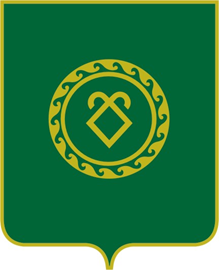 СОВЕТ СЕЛЬСКОГО ПОСЕЛЕНИЯСУЛТАНБЕКОВСКИЙ СЕЛЬСОВЕТМУНИЦИПАЛЬНОГО РАЙОНААСКИНСКИЙ РАЙОНРЕСПУБЛИКИ  БАШКОРТОСТАН